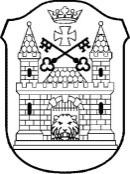 RĪGAS REINHOLDA ŠMĒLINGA VIDUSSKOLAGaiziņa iela 1, Rīga, LV-1050, tālrunis 67229210,  67224397, e-pasts rrsvs@riga.lvNOLIKUMSRīgāKonkursa “Muzikālā pietura” nolikumsVispārīgie jautājumi1. Šis nolikums nosaka kārtību, kādā norisinās Konkurss (turpmāk - Konkurss).2. Konkursa  mērķis ir veicināt Rīgas vidusskolu audzēkņu, kuri apgūst mācību programmu neklātienē vai klātienē, spēju un talantu attīstību, nodrošinot iespēju radoši izpausties un izkopt savu individualitāti, neatkarīgi no vecuma un sociālā statusa.3. Konkursa  uzdevums ir izvērtēt Rīgas vidusskolu audzēkņu, kuri apgūst mācību programmu neklātienē vai klātienē, radošā snieguma kvalitāti.4. Konkursu rīko Rīgas Reinholda Šmēlinga vidusskola sadarbībā ar Rīgas domes Izglītības, kultūras un sporta departamenta Sporta un jaunatnes pārvaldi (turpmāk – Pārvalde).5.	Izglītības iestāde nodrošina Latvijas Republikas Ministru kabineta noteikumu Nr.1338 “Kārtība, kādā nodrošināma izglītojamo drošība izglītības iestādēs un to organizētajos pasākumos” prasības.II. Konkursa norises vieta un laiks6. Konkurss notiek Rīgas Reinholda Šmēlinga vidusskolas aktu zālē 2020.gada  8.aprīlī.7. Konkurss  notiek Rīgas Reinholda Šmēlinga vidusskolā, Gaiziņa ielā 1, Rīgā un tā sākums ir plkst. 15.00.8. Konkursa  nolikums un informācija par Konkursu tiek publicēta interneta vietnēs www.intereses.lv un www. rrsvs.lv. III. Konkursa dalībnieki, pieteikumu iesniegšana un dalības nosacījumi9. Konkursā  piedalās Rīgas vidusskolu audzēkņi, kuri apgūst mācību programmu neklātienē vai klātienē.10.Pieteikuma anketas dalībai Konkursā (1.pielikums) nosūta/iesniedz, elektroniski Rīgas Reinholda Šmēlinga vidusskolas direktora vietniecei Jeļenai Jevdokimovai  uz e-pastu jjevdokimova@edu.riga.lv. 11. Dalībai Konkursā var pieteikt 2020.gada 30.martam.12. Konkursa dalības nosacījumi:12.1. Konkursa dalībnieki piedalās divās kategorijās:1. kategorijā “Solisti (vokālisti/instrumentālisti)”- 2 pārstāvji no skolas;2.kategorijā “Vokālie ansambļi(t.s. dueti) instrumentālās grupas”1-2 kolektīvi no izglītības iestādes.12.2. Katrs dalībnieks vai vokālās grupas pārstāvis pirms priekšnesuma sniedz īsu mutisku stāstījumu par sevi, nosaucot vārdu, uzvārdu, vecumu, skolu vai pulciņu, kurā darbojas, un īsi raksturo sava priekšnesuma izvēli, ideju.12.3. Visas dziesmas dalībniekiem jādzied no galvas, pavadījumam var izmantot gan akustiskos mūzikas instrumentus, gan fonogrammas.13. Piedaloties Konkursā, iesaistītās personas izsaka savu piekrišanu veikt personu datu apstrādi, vienlaikus ļaujot paust savu vēlmi nepubliskot personas datus. Fotogrāfijas un/ vai video attēli var tikt publicēti Departamenta tīmekļa vietnēs (tajā skaitā uzglabāti publiskās pieejamības arhīvā), drukātajos izdevumos, TV ierakstos un tiešraidē. 13.1. Konkursa organizatori nodrošina Fizisko personu datu aizsardzības likuma prasības.             IV. Vērtēšanas noteikumi14. Konkursa Dalībnieku sniegumu vērtē Rīgas Reinholda Šmēlinga vidusskolas izveidota un apstiprināta žūrija (2.pielikums). 15.  Konkursa programmas tiek vērtētas 50 punktu sistēmā:16. Vērtēšanas komisijai ir tiesības lemt par laureātu/vietu/diplomu nepiešķiršanu vai vairāku piešķiršanu,  kādā no nominācijām. 17. Vērtēšanas komisijas lēmums ir galīgs un neapstrīdams.V. Konkursa laureātu apbalvošana/rezultātu paziņošana18. Konkursa rezultātu paziņošana/ laureātu paziņošana notiek 2020. gada  8. aprīlī  Rīgas Reinholda Šmēlinga vidusskolā, pēc konkursa norises.19. Informācija par Konkursa rezultātiem/laureātiem 2020. gada 14. aprīlī tiek publicēta interneta vietnē www.rrsvs.lv un www.e-skola.lv.  J.Jevdokimova2942661117.01.2020.Nr. GV-20-1-nos   15.1. 1 .pakāpe no 40 līdz 50 punktiem;15.2. 2. pakāpe no 30 līdz 39.9 punktiem.15.3. 3. pakāpe no 20 līdz 29.9 punktiem. Līdz 20 punktiem - Pateicība par piedalīšanosDirektorsJ. Japiņš